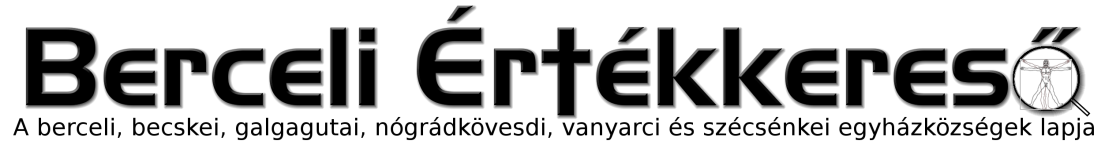 IX. évf. 19. szám Húsvét 4. vasárnapja	2022. május 8.C.) IMÁDSÁG, A GONOSZ LÉLEK HATALMÁNAK MEGTÖRÉSÉÉRT (EXO RCIZMUS) ÉS A KERESZT ÁTADÁSA AZ ELSŐÁLDOZÓK ÉS A BÉRMÁLKOZÓK RÉSZÉREAz Egyház imádkozik a gonosz lélek hatalmának megtöréséért, és egyúttal figyelmezteti a katekumeneket, valamint az egész keresztény közösséget a gonosz lélek valóságára és a test kísértéseire.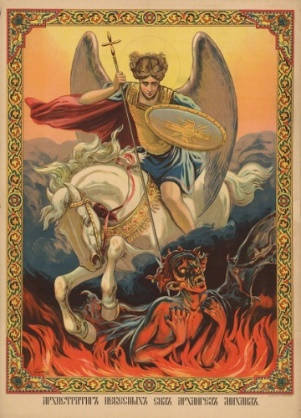 A kereszt átadása jelzi, hogy a keresztény Krisztus keresztjének és feltámadásának erejében, és vele egyesülve (vö. Mt 16, 24-26) tudja legyőzni a sátánt, a szemek kívánságát, a test kívánságát és az élet kevélységét (1Jn 2, 16).Erre a szertartásra az evangélium és a homília után kerüljön sor. Az exorcizmusokat és a kereszt átadását végezze pap vagy diakónus.A homília után következik az exorcizmus.IMÁDSÁG, A GONOSZ LÉLEK HATALMÁNAK MEGTÖRÉSÉÉRT (EXORCIZMUS) (OICA 109-118. szám)A celebráns válasszon ki egy könyörgést az alábbiak közül. Kezét a katekumenek fölé kiterjesztve elimádkozza a könyörgést, miközben a katekumenek meghajolnak vagy térdelnek.Celebráns:Könyörögjünk!Mindenható, örök Isten!Te egyszülött Fiad által megígérted nekünk a Szentlelket. Könyörögve kérünk ezekért a katekumenekért, akik felajánlják önmagukat neked, hogy tartsd távol tőlük a gonosz lelket, a tévedés és a bűn minden fajtáját, és így a Szentlélek templomává legyenek. Erősítsd meg és tedd hatékonnyá hitből fakadó imádságunkat azzal az erővel és kegyelemmel, amellyel a gonosztól megszabadította a világot egyszülött Fiad, Jézus Krisztus. Aki él és uralkodik mindörökkön-örökké.Hívek: Ámen.Vagy:Könyörögjünk! Mindenható, örök Isten!Te az embert saját képedre és hasonlatosságodra szentségben és igazságban teremtetted. Akkor sem hagytad el, amikor bűnbe esett, hanem Fiad megtestesülésével bölcsen gondoskodtál üdvösségéről. Mentsd meg ezeket a szolgáidat, szabadítsd meg őket minden bajtól és a sátán szolgaságából. Vedd el tőlük a hazugság, a bűnös vágyak és a gonoszság szellemét. Fogadd be őket országodba, nyisd meg szívüket evangéliumod megértésére, hogy a világosság gyermekeiként szent Egyházad tagjai legyenek; tanúságot tegyenek az igazságról, és parancsaid szerint gyakorolják a szeretet cselekedeteit. Krisztus, a mi Urunk által.Hívek: Ámen.Vagy:Könyörögjünk! Urunk, Jézus Krisztus, te távol akartad tartani tanítványaidat a bűn útjától, és a hegyi beszédben kinyilatkoztattad a mennyek országának boldogságát. Add meg szolgáidnak, akik az evangélium igéjét hallgatják, hogy mentesek legyenek a bűnös vágyaktól: az irigységtől, az élvezetvágytól és a gőg szellemétől.Mint tanítványaid, érezzék magukat boldognak, amikor éhezik és szomjazzák az igazságot, amikor irgalmasságot gyakorolnak, amikor tisztán megőrzik szívüket, amikor békességet szereznek, és amikor örömmel viselik el az üldöztetéseket. Add, hogy eljussanak országodba, elnyerjék megígért irgalmadat, és a mennyben boldogító színelátásodnak örvendezzenek. Aki élsz és uralkodol mindörökkön-mindörökké.Hívek: Ámen.Vagy:Könyörögjünk!Urunk, Istenünk, minden ember Teremtője és Üdvözítője! Te ezeket a kiválasztottaidat szereteteddel alakítottad, irgalmaddal fölemelted, és kegyesen magadhoz hívtad. Kérünk, hogy akiknek szándékát jól ismered, és akik a Fiaddal való találkozásra várnak, azokat gondviseléseddel védelmezd és őrizd meg. Karold fel őket szereteteddel, s add meg nekik, hogy itt a földön Fiad tanítványai legyenek, mindvégig hűségesen ragaszkodjanak hozzá, és a mennyben az ő dicséretében örvendezzenek. Aki él és uralkodik mindörökkön-örökké.Hívek: Ámen.Az exorcizmus többi könyörgéseit lásd OICA 114., 118. és a 373. szám alatt.A KERESZT ÁTADÁSA(OICA 89., 93. szám)Celebráns:Vedd a keresztet, legyen erősséged és bölcsességed. A világ szemében a kereszt oktalanság és botrány, de a meghívottaknak Krisztus Isten ereje és bölcsessége. E jel erejében fogod legyőzni a szemek kívánságát, a test kívánságát, és az élet kevélységét.Átnyújtja a keresztet a katekumeneknek.EGYETEMES KÖNYÖRGÉSEKCelebráns: Kedves testvéreim! Megköszönjük Istennek ezeket a hitjelölteket, akik a katekumenátus útját járják. Velük együtt örvendezve imádkozzunk Urunk kegyelméért és irgalmáért!Lektor:Hogy alázatos szívvel megvallják bűnösségüket és megtérjenek, kérjük Urunkat!Hívek: Kérünk téged, hallgass meg minket!Hogy őszintén visszautasítsák mindazt, ami életvitelükben és erkölcseikben Krisztussal ellenkezik, kérjük Urunkat!Hogy Jézust tartsák legfőbb kincsüknek és készek legyenek érte minden hamis értéket feláldozni, kérjük Urunkat!Hogy megismerjék Krisztust és vállalják az ő keresztjének és feltámadásának titkát, kérjük Urunkat!Hogy a kereszt bölcsességét megismerve, Istenben legyen dicsekvésük, aki megszégyeníti e világ bölcseit, kérjük Urunkat!Hogy testvéreink, akiket Krisztus keresztjével megerősítettél, a Szentlélek által hűségesen kitartsanak elhatározásukban, kérjük Urunkat!Hogy közösségünk és egész Egyházunk megújuljon Krisztus keresztjének erejében, kérjük Urunkat!Celebráns: Mindenható, örök Isten! Hallgasd meg eléd terjesztett kéréseinket, hogy hálával és odaadással szolgálhassunk neked! Krisztus, a mi Urunk által.A KATEKUMENEK MEGÁLDÁSA(OICA 119-124. szám)A celebráns a katekumenek fölé tárja kezét, és mondja:Könyörögjünk!Istenünk, te gondviselő szereteteddel elküldted egyszülött Fiadat, Jézus Krisztust, hogy megszabadítsa a világot a tévedésektől. Hallgass meg minket,és adj a katekumeneknek értelmes szívet, tökéletességre való törekvést,ingadozás nélküli hitet,hogy az igazságot biztosan felismerve,napról napra előrehaladjanak az erényekben,majd a keresztségben újjászületve elnyerjék bűneik bocsánatát, a bérmálásban és az Eukarisztiában megerősödjenek,és velünk együtt magasztalják szent nevedet. Krisztus, a mi Urunk által.Hívek: Ámen.A könyörgés befejeztével a katekumenek - ha ez megfelelő módon megoldható - a celebráns elé járulnak, a celebráns pedig egyenként rájuk teszi a kezét.Ezután eltávoznak.Amennyiben szentmise keretében végezték a szertartást, úgy most az áldozati adományok előkészítése következik. Ha nem, akkor az alkalomnak megfelelő elbocsátással fejeződik be a szertartás.A Hittani Kongregáció egy dokumentuma(Don Gabriele Amorth: Egy ördögűző tapasztalatai)Minden megyéspüspök megkapta ezt a levelet, amelyben összefoglalják az ördögűzésre vonatkozó hatályos irányelveket, igazán nem tudom, miért beszélt egyik-másik újság „újabb megszorításokról”; a levél nem tartalmaz semmilyen újdonságot. Ami fontos, az a levelet záró buzdítás. Talán lehetne újdonságnak tekinteni azt, ami a 2. pontban szerepel, amennyiben megerősíti, hogy a hívek nem használhatják a XIII. Leó-féle imát, ugyanakkor nem szerepel benne, hogy a papoknak a püspök engedélyére van szükségük. Nem világos, hogy ez volt-e a Hittani Kongregáció szándéka. Félreérthetőnek találom a 3. pontot. A levél kelte 1989. szeptember 29. Eredeti nyelve a latin. az alábbi fordítás olaszból készült.Excellenciás Uram!Néhány év óta egyre több imaösszejövetelt szerveznek egyházi csoportok azzal a céllal, hogy elérjék egyes személyek megszabadulátsát a gonosz szellem befolyásától, bár ezek nem nevezhetők tényleges ördögűzéseknek. Az összejöveteleket világi hívek vezetik, olykor papok is jelen vannak rajta. Mivel a Hittani Kongregációtól többen megkérdezték, hogy mit gondoljanak ezekről a dolgokról, valamennyi megyéspüspökhöz eljuttatjuk válaszainkat:1. A Kánonjogi Kódex 1172. kánonja megállapítja, hogy senki sem végezhet törvényesen ördögűzést ördöngös személyek felett, ha nem kapott erre sajátos és kifejezett megbízatást a helyi püspöktől (1. bekezdés), és azt is kijelenti, hogy ezt a megbízatást a megyéspüspök kizárólag olyan papnak adhatja, aki jámbor, elővigyázatos és becsületes élelvitelű (2. bekezdés). Ezért a püspököket nyomatékosan felszólítjuk ezeknek az előírásoknak a szigorú megtartására.2. Ezekből az előírásokból az is következik, hogy a világi hívek nem használhatják sem részben, sem teljes egészében azt a sátán és a lázadó angyalok elleni ördögűző imádságot, amely XIII. Leó pápa rendelkezéséből általános használatú lett. A püspökök gondoskodjanak arról, hogy a hívek megismerjék ezt a rendelkezést, ha ez szükséges.3. Végezetül ugyanezen okból kérjük a püspököket, őrködjenek azon, hogy - nemcsak a tényleges ördöngösség esetében, hanem minden olyan esetben is, amikor ördögi befolyás látszik megnyilvánulni – ne vezethessenek összejöveteleket olyan személyek, akiknek nincsen erre szabályos felhatalmazásuk, ha ezek során valakinek a megszabadulásáért imádkoznak közvetlenül az ördögökhöz fordulva és nevüket tudakolva.Ezeknek az útmutatásoknak a felidézése ugyanakkor ne riassza el a híveket attól, hogy imádkozzanak úgy, ahogy Jézus tanított minket, azért, hogy megszabaduljunk a kísértéstől (ld. Mt 6,13). A lelkipásztorok felhasználhatják ezt az alkalmat arra is, hogy hirdessék, mi az Egyház hagyományos tanítása a szentségekkel, a Szűzanya, a szentek és az angyalok közbenjárásával kapcsolatban azon a lelki küzdelmen belül is, amelyet a keresztények a gonosz szellemek ellen folytatnak.(A levelet Ratzinger bíboros prefektus és titkára, monsignor Bovone írta alá.)A hozzá nem értők számára veszélyes dolog megtámadni az ördögötA fenti levél az illetékteleneket óva inti attól, hogy közvetlenül szembeforduljanak az ördöggel, vagy hogy a nevét tudakolják. Ez az iránymutatás azokat az embereket védi, akik olyasmit szeretnének tenni, ami nem rájuk tartozik. Ezzel kapcsolatban az Apostolok Cselekedetei elbeszél egy érdekes epizódot (19, 11-20):„Isten rendkívüli csodákat művelt Pál útján. Még kendőit és kötényét is levették róla, és mikor betegekre terítették, a betegség elhagyta azokat, s a gonosz lelkek is kiszálltak belőlük. Némely csatangoló zsidó ördögűző szintén megkísérelte, hogy az Úr nevét olvassa rá a gonosz lélektől megszállottakra. Ezt mondták: „Rád olvasom Jézust, akit Pál hirdet.” Egy zsidó főpapnak, Szkévának hét fia is próbálkozott ezzel. A gonosz lélek azonban így vágott vissza nekik: „Jézust ismerem. Pálról is tudok, de ti kik vagytok?” S ezzel az ember, akiben a gonosz lélek lakott, rájuk vetette magát. Kettejüket leteperte és úgy elbánt velük, hogy ruhátlanul és sebektől borítva menekültek ki abból a házból. Erről azután Efezus minden lakója, zsidó és pogány egyaránt tudomást szerzett. Mindnyájukat nagy félelem fogta el és nagy lett a becsülete az Úr Jézus nevének. Sok hívő nyíltan előállott és nyíltan feltárta tetteit. Azok közül pedig, akik varázslással foglalkoztak, jó sokan összehordták könyveiket és mindenki szeme láttára elégették. Ezek értéke ötvenezer ezüstre volt becsülve. Így az Úr erejének segítségével az ige tovább terjedt és gyarapodott.”Vegyük észre a hét fivér balsorsán kívül azt is, hogy az emberek megtértek, elhagyták a mágiát (a sátán imádását) és csatlakoztak az Úr igéjéhez (Isten tiszteletéhez).Nagyon különbözik ez az eset attól, ami P. Candidóval történt, aki egyházi felhatalmazással végezte tevékenységét. Egyszer egy megtermett asszonyból űzött ördögöt, aki gyakran dühbe gurult. Jelen volt az esetnél egy pszichiáter is. Egyszercsak felkelt a nő a székről, lendületet vett, mint a diszkoszvetők és teljes erővel lekevert egy hatalmas pofont az ördögűző jobb halántékára. A csattanás visszhangzott a hatalmas sekrestyében, az orvos aggódva sietett az atyához. P. Candido azonban zavartalanul folylatta az áldást, mosolygó arccal, ahogyan szokta. A végén megemlítette, hogy úgy érezte, mintha egy bársonykesztyűvel végigsimítottak volna az arcán. Nyilvánvalóan az égből kapott védelmet, nem habozom kijelenteni, rendkívüli módon.HIRDETÉSEKTisztázandó kérdések: Tudomásunkra jutott, hogy elterjedtek vagy teljesen hamis és rosszindulatú, vagy részigazságokat elferdító szóbeszédek egyházi temetőinkkel (főleg a becskei és nógrádkövesdi egyházi temetőkkel) kapcsolatban. Ahogyan arra már a 2022.01.16-i Berceli Értékkeresőben is olvasható volt: „Felhívjuk mindenki figyelmét, hogy Magyarországon a Büntető Törvénykönyv szabályozza, hogy aki a köznyugalom megzavarására alkalmas hamis dolgokat terjeszt három évig terjedő szabadságvesztéssel büntetendő. Amennyiben valaki ezt Meta (régi nevén facebook), Twitter, Instagram vagy más közösségi média használatával teszi kimeríti a „nagy nyilvánosság” fogalmát. Így mindenki nézze át miket tett ki internetre, mert a hamis hírek terjesztésének következményeivel is számolnia kell.” Ugyanebben a számban részletesen kifejtésre kerültek az egyházi temetőkkel kapcsolatos kérdések. A 2022.01.23-i Berceli Értékkeresőben olvashatta mindenki: „nem az a cél, hogy bárkit teljesíthetetlen költségekkel terheljünk. Egyéni elbírálás szerint munkáltatói vagy nyugdíjfolyósítótól kérhető vagyonnyilatkozattal kérheti, az egyéni ütemű fizetést, aki rászoruló. Ugyanakkor az összes temetőre vonatkozólag általános irányelv kell, hogy legyen, hogy a hozzátartozók mérlegeljék azt is, hogy a halottak eltemettetésén túl a sírhelyek megváltására és gondozására is gondolniuk kell, és ne a többmilliós nagy sírhelyekkel próbálják kompenzálni azt, amit az elhunytak felé életükben nem tettek meg.A temetőink a feltámadás reményében való imádság, az emlékezés és elődeink felé való méltó tiszteletadás helyei kell, hogy legyenek. Ezért szeretnénk a temetőinkben ehhez méltó és alkalmas körülményeket teremteni.” Ugyanezt 2022.02.24-én és 2022.02.25-én a lelkipásztori és gazdasági tanácsok ülésén is tisztáztuk.Visszatérő probléma, hogy vasárnapra kérnek csendítést elhunytakért, vagy olyanoknak is kérnek harangozást, akiket nem egyházi temetésben részesítenek. A 2022.02.06-i Berceli Értékkeresőben részletesen is olvashatják az egyházi előírásokat ezzel kapcsolatban, de a lényeg nem változott: A Magyar Katolikus Püspöki Konferencia 2019. január 1-én kelt rendelkezésében megerősítette az egyház többezer éves hagyományát, miszerint: „Harangozás csak egyházi temetés esetén lehetséges.” Vasárnap nincs csendítés.Felmerült rá az igény, hogy ezekkel a témákkal kapcsolatos kérdéseket minél előbb, nyilvánosan is lehessen feltenni, nyilvános fórumon, illetve tisztázzuk pl. a becskei egyházi temető és önkormányzati temető esetében a határokat. Így a hívek megkeresésének megfelelően a lehető legkorábbi időpontban 2022.05.09-én 08:00-i kezdettel lehetőség lesz közös temetőbejárásra Becskén. ahol fel lehet tenni a kérdéseket is, és azokat igyekszünk részletesen megválaszolni. Felhívjuk a kedves testvérek figyelmét ugyanakkor arra, hogy a Becskei egyházi temető 1-es parcellája fölött a lekaszált rész után kezdődik az önkormányzati temető, ahol csak örvények vannak vágva a magas bokrok közé, és a Becskei egyházi temető 5-ös parcellája magas fákkal övezett, ezért ennek megfelelő cipővel és ruházattal járható csak be. A fórum nyilvános, ezért videófelvétel készül róla, ha valaki esetleg nem tudna eljönni, amit a GólyaTV-n lehet majd megtekinteni.Kérdés volt: Igaz-e, hogy azokat a síremlékeket, amelyeket nem váltanak meg Becskén 2022.06.30-ig, azokat egyből eldózeroltatja majd a plébános? Válasz: Nem. Az 5-ös parcellában több olyan síremlék van, amelyek már száz évtől is idősebbek, így történelmi és régészeti értékük is van, így ezek megóvása a cél, illetve az erdősülés és erózió visszafordítása, ami a temetői keresztjeink megóvására is vonatkozik.Kérdés volt: Van elég pénze az XY pártnak, miért nem adnak pénzt a temetőkre? Válasz: Egyértelműsíteni kell a kompetencia határokat, amire nincsen ráhatása az egyházközségnek azzal kapcsolatban az arra illetékeseket kell keresni. Ugyanakkor egyházi temetők infrastrukturális fejlesztésére a következő pályázatokat adta be az egyház: Bercel egyházi temető: Magyar Falu Program keretében meghirdetett, Egyházi közösség tulajdonában lévő temetők infrastrukturális fejlesztése – 2020 című, MFP-FFT/2020 kódszámú felhívásra, 2020.09.10 16:22:44 időpontban benyújtott, 3113544519 iratazonosító számon. Magyar Falu Program keretében meghirdetett, Egyházi közösség tulajdonában lévő temetők infrastrukturális fejlesztése – 2021 című, MFP-FFT/2021 kódszámú felhívásra, 2021.05.07 22:39:52 időpontban benyújtott, 3283106445 iratazonosító számon. Magyar Falu Program keretében meghirdetett, Egyházi közösség tulajdonában lévő temetők infrastrukturális fejlesztése – 2022 című, MFP-FFT/2022 kódszámú felhívásra, 2022.02.08 21:25:00 idopontban benyújtott, 3346636605 iratazonosító számon Nógrádkövesdi egyházi temető: Magyar Falu Program keretében meghirdetett, Egyházi közösség tulajdonában lévő temetők infrastrukturális fejlesztése – 2020 című, MFP-FFT/2020 kódszámú felhívásra, 2020.09.10 16:39:02 időpontban benyújtott, 3113548713 iratazonosító számon. Magyar Falu Program keretében meghirdetett, Egyházi közösség tulajdonában lévő temetők infrastrukturális fejlesztése – 2021 című, MFP-FFT/2021 kódszámú felhívásra, 2021.05.07 22:58:10 időpontban benyújtott, 3283108304 iratazonosító számon. Magyar Falu Program keretében meghirdetett, Egyházi közösség tulajdonában lévő temetők infrastrukturális fejlesztése – 2022 című, MFP-FFT/2022 kódszámú felhívásra, 2022.02.08 21:39:04 időpontban benyújtott, 3346615635 iratazonosító számon. Becske egyházi temető: Magyar Falu Program keretében meghirdetett, Egyházi közösség tulajdonában lévő temetők infrastrukturális fejlesztése – 2020 című, MFP-FFT/2020 kódszámú felhívásra, 2020.09.10 16:04:08 időpontban benyújtott, 3113537355 iratazonosító számon. Ezeken nem nyertünk, mert forráshiányok mutatkoznak állami szinten. De a fejlesztés és a fenntartás két különböző dolog. Egy elnyert pályázat után is fenn kell tartani a beruházást, ami a hívek adományából vagy sírhelymegváltási díjakból származhat. Ezúton is szeretnénk megköszönni annak több tucat hívőnek, akik már rendezték sírhelymegváltásukat és azok munkáját, akik temetőink rendben tartásában vagy adományaikkal segítenek. Istent fizesse meg minden hozzájárulásukat.2022.05.09.	H	17:00	Szentmise a Becskei Templomban, majd májusi litánia2022.05.12.	Cs	17:00	Szentmise a Szécsénkei Templomban, majd májusi litánia2022.05.13.	P	17:00	Szentmise a Berceli Templomban, majd májusi litánia2022.05.14.	Sz		15:30	Bujdosó Tímea es Kluber Balázs házasságkötése Bercelen		17:00	Szentmise a Berceli Templomban, majd májusi litánia2022.05.15	V	08:30	Szentmise a Berceli Templomban, elsőáldozók és bérmálkozók exorcizmus szertartása Elh. Sáfár Pálné Kiss Ilona 1 évforduló		10:00	Szentmise a Nógrádkövesdi Templomban		10:30	Igeliturgia a Galgagutai Templomban		10:30	Szentmise a Becskei Templomban		12:00	Szentmise a Szécsénkei TemplombanRómai Katolikus Plébánia 2687 Bercel, Béke u. 20.tel: 0630/455-3287 web: http://bercel.vaciegyhazmegye.hu, e-mail: bercel@vacem.huBankszámlaszám: 10700323-68589824-51100005Minden jog fenntartva, beleértve a másoláshoz, digitalizáláshoz való jogot is.